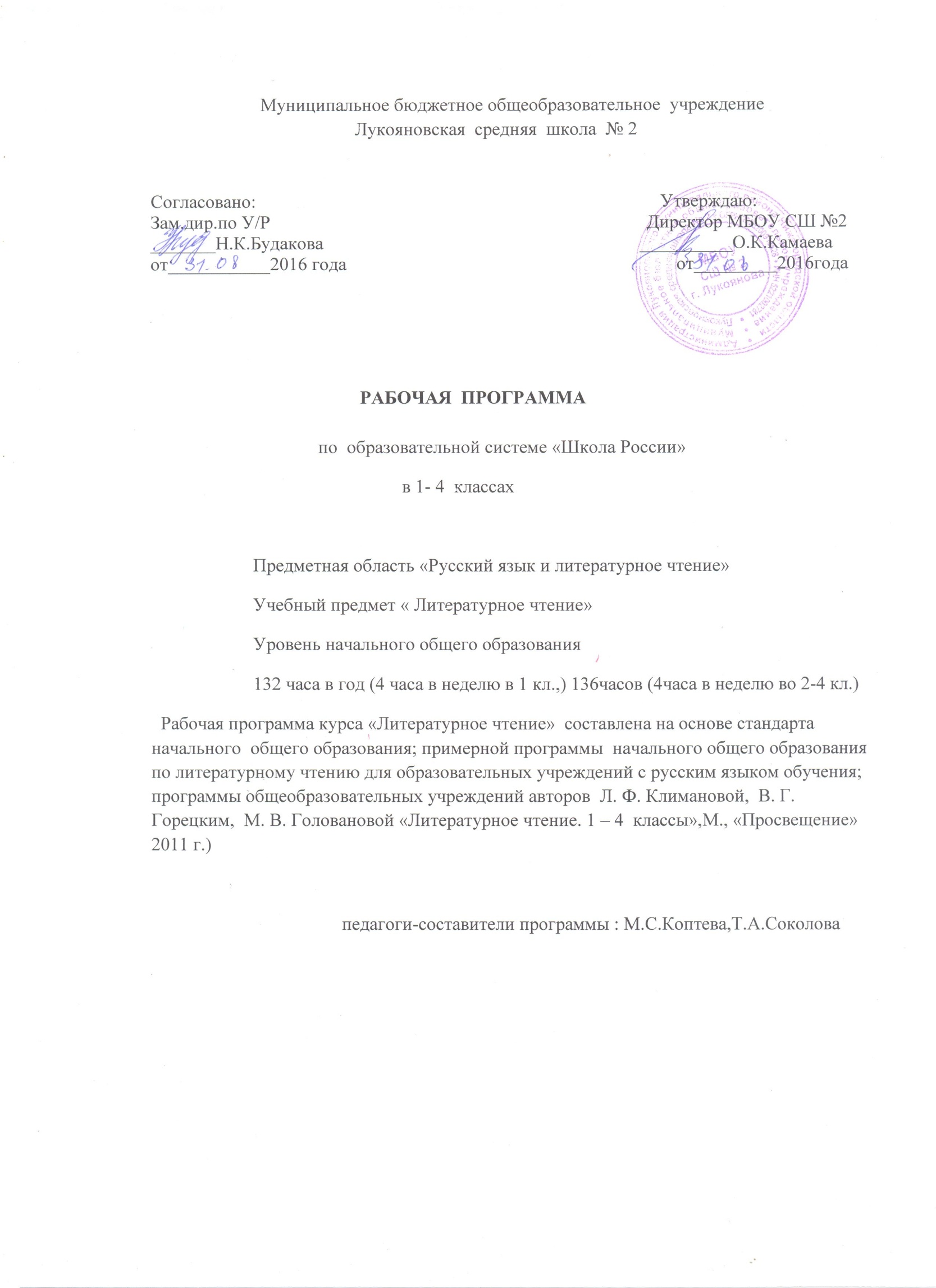 2.2.2.2. Рабочая программа начального общего образования Предмет- литературное чтениеКласс- 1-4Программа разработана на основе:1.ФГОС НОО (приказ МОРФ от 06.10.2009 № 373)2.Авторской программы: Литературное чтение. Климанова Л.Ф., Бойкина М.Н./Школа России. Сборник рабочих программ 1-4 классы. Пособие для учителей ОУ. М.: Просвещение, 20113.Учебников:класс: Климанова Л.Ф., В.Г.Горецкий, М.В.Голованова, Л.А.Виноградская. Литературное чтение. Учебник. 1 класс. В 2чкласс: Климанова Л.Ф., В.Г.Горецкий, М.В.Голованова, Л.А.Виноградская. Литературное чтение. Учебник. 2 класс. В 2чкласс: Климанова Л.Ф., В.Г.Горецкий, М.В.Голованова ,Л.А.Виноградская. Литературное чтение. Учебник. 3 класс. В 2чкласс: Климанова Л.Ф., В.Г.Горецкий, М.В.ГоловановаЛ.А.Виноградская, М.В.Бойкина. Литературное чтение. Учебник. 4 класс. В 2чПродолжительность учебного года -34(33-1 класс) учебные недели. Количество часов (за 4 года обучения) –506чКоличество часов в неделю:класс :4чкласс: 4чкласс: 4чкласс: 3ч1.Планируемые результаты освоения учебного предмета.Личностные результаты:формирование чувства гордости за свою Родину, её историю, российский народ, становление гуманистических и демократических ценностных ориентаций многонационального российского общества;формирование средствами литературных произведений целостного взгляда на мир в единстве и разнообразии природы, народов, культур и религий;воспитание художественно-эстетического вкуса, эстетических потребностей, ценностей и чувств на основе опыта слушания и заучивания наизусть произведений художественной литературы;развитие этических чувств, доброжелательности и эмоционально-нравственной отзывчивости, понимания и сопереживания чувствам других людей;формирование уважительного отношения к иному мнению, истории и культуре других народов, выработка умения терпимо относиться к людям иной национальной принадлежности;овладение начальными навыками адаптации в школе к школьному коллективу;принятие и освоение социальной роли обучающегося, развитие мотивов учебной деятельности и формирование личностного смысла учения;развитие самостоятельности и личной ответственности за свои поступки на основе представлений о нравственных нормах общения;развитие навыков сотрудничества со взрослыми и сверстниками в разных социальных ситуациях, умения избегать конфликтов и находить выходы из спорных ситуаций, возможность сравнивать поступки героев литературных произведений со своими собственными поступками, осмысливать поступки героев;наличие мотивации к творческому труду и бережному отношению к материальным и духовным ценностям, формирование установки на безопасный, здоровый образ жизни.Метапредметные результаты:овладение способностью принимать и сохранять цели и задачи учебной деятельности, поиска средств её осуществления;освоение способов решения проблем творческого и поискового характера;формирование умения планировать, контролировать и оценивать учебные действия в соответствии с поставленной задачей и условиями её реализации, определять наиболее эффективные способы достижения результата;формирование умения понимать причины успеха/неуспеха учебной деятельности и способности конструктивно действовать даже в ситуациях неуспеха;использование знаково-символических средств представления информации о книгах;активное использование речевых средств для решения коммуникативных и познавательных задач;использование различных способов поиска учебной информации в справочниках, словарях, энциклопедиях и интерпретации информации в соответствии с коммуникативными и познавательными задачами;овладение навыками смыслового чтения текстов в соответствии с целями и задачами, осознанного построения речевого высказывания в соответствии с задачами коммуникации и составления текстов в устной и письменной формах;овладение логическими действиями сравнения, анализа, синтеза, обобщения, классификации по родовидовым признакам, установления причинно-следственных связей, построения рассуждений;готовность слушать собеседника и вести диалог, признавать различные точки зрения и право каждого иметь свою, излагать своё мнение и аргументировать свою точку зрения и оценку событий;формирование умения договариваться о распределении ролей в совместной деятельности, определение общей цели и путей её достижения, осмысливать собственное поведение и поведение окружающих;готовность конструктивно разрешать конфликты посредством учёта интересов сторон и сотрудничества.Предметные результаты:понимание литературы как явления национальной и мировой культуры, средства сохранения и передачи нравственных ценностей и традиций;осознание значимости чтения для личного развития; формирование представлений о Родине и её людях, окружающем мире, культуре, первоначальных этических представлений, понятий о добре и зле, дружбе, честности; выработка потребности в систематическом чтении;достижение необходимого для продолжения образования уровня читательской компетентности, общего речевого развития, т. е. овладение чтением вслух и про себя, элементарными приёмами анализа художественных, научно-познавательных и учебных текстов с использованием элементарных литературоведческих понятий;использование разных видов чтения (изучающее (смысловое), выборочное, поисковое); умение осознанно воспринимать и оценивать содержание и специфику различных текстов, участвовать в их обсуждении, давать и обосновывать нравственную оценку поступков героев;умение самостоятельно выбирать интересующую литературу, пользоваться справочными источниками для понимания и получения дополнительной информации, составляя самостоятельно краткую аннотацию;умение использовать простейшие виды анализа различных текстов: устанавливать причинно-следственные связи и определять главную мысль произведения, делить текст на части, озаглавливать их, составлять простой план, находить средства выразительности, пересказывать произведение;умение работать с разными видами текстов, находить характерные особенности научно-познавательных, учебных и художественных произведений. На практическом уровне овладеть некоторыми видами письменной речи (повествование — созданиетекста по аналогии, рассуждение — письменный ответ на вопрос, описание — характеристика героев; умение написать отзыв на прочитанное произведение);развитие художественно-творческих способностей, умение создавать собственный текст на основе художественного произведения, репродукции картин художников, иллюстраций, личного опыта2.Содержание учебного предмета.Виды речевой и читательской деятельности. Умение слушать (аудирование)Восприятие на слух звучащей речи (высказывание собеседника, слушание различных текстов). Адекватное понимание содержания звучащей речи, умение отвечать на вопросы по содержанию прослушанного произведения, определение последовательности событий, осознание цели речевого высказывания, умение задавать вопросы по прослушанному учебному, научно-познавательному и художественному произведениям.Развитие умения наблюдать за выразительностью речи, за особенностью авторского стиля.ЧтениеЧтение вслух. Ориентация на развитие речевой культуры учащихся формирование у них коммуникативно-речевых умений и навыков.Постепенный переход от слогового к плавному, осмысленному, правильному чтению целыми словами вслух. Темп чтения, позволяющий осознать текст. Постепенное увеличение скорости чтения. Соблюдение орфоэпических и интонационных норм чтения. Чтение предложений с интонационным выделением знаков препинания. Понимание смысловых особенностей разных по виду и типу текстов, передача их с помощью интонирования. Развитие поэтического слуха. Воспитание эстетической отзывчивости на произведение. Умение самостоятельно подготовиться к выразительному чтению небольшого текста (выбрать тон и темп чтения, определить логические ударения и паузы). Развитие умения переходить от чтения вслух и чтению про себя.Чтение про себя. Осознание смысла произведения при чтении про себя (доступных по объёму и жанру произведений). Определение вида чтения (изучающее, ознакомительное, выборочное), умение находить в тексте необходимую информацию, понимание её особенностейРабота с разными видами текстаОбщее представление о разных видах текста: художественном, учебном, научно- популярном — и их сравнение. Определение целей создания этих видов текста. Умение ориентироваться в нравственном содержании художественных произведении, осознавать сущность поведения героев.Практическое освоение умения отличать текст от набора предложений. Прогнозирование содержания книги по её названию и оформлению.Самостоятельное определение темы и главной мысли произведения по вопросам и самостоятельное деление текста на смысловые части, их озаглавливание. Умение работать с разными видами информации.Участие в коллективном обсуждении: умение отвечать на вопросы, выступать по теме, слушать выступления товарищей, дополнять ответы по ходу беседы, используя текст. Привлечение справочных и иллюстративно-изобразительных материалов.Библиографическая культураКнига как особый вид искусства. Книга как источник необходимых знаний. Общее представление о первых книгах на Руси и начало книгопечатания. Книга учебная, художественная, справочная. Элементы книги: содержание или оглавление, титульный лист, аннотация, иллюстрации.Умение самостоятельно составить аннотацию.Виды информации в книге: научная, художественная (с опорой на внешние показатели книги, её справочно-иллюстративный материал.Типы книг (изданий): книга-произведение, книга-сборник, собрание сочинений, периодическая печать, справочные издания (справочники, словари, энциклопедии).Самостоятельный выбор книг на основе рекомендательного списка, алфавитного и тематического каталога. Самостоятельное пользование соответствующими возрасту словарями и другой справочной литературой.Работа с текстом художественного произведенияОпределение особенностей художественного текста: своеобразие выразительных средств языка (с помощью учителя). Понимание заглавия произведения, его адекватное соотношение с содержанием.Понимание нравственно-эстетического содержания прочитанного произведения, осознание мотивации поведения героев, анализ поступков героев с точки зрения норм морали. Осознание понятия «Родина», представления о проявлении любви к Родине в литературе разных народов (на примере народов России). Схожесть тем и героев в фольклоре разных народов. Самостоятельное воспроизведение текста с использованием выразительных средств языка (синонимов, антонимов, сравнений, эпитетов), последовательное воспроизведение эпизодов с использованием специфической для данного произведения лексики (по вопросам учителя), рассказ по иллюстрациям, пересказ.Характеристика героя произведения с использованием художественно-выразительных средств данного текста. Нахождение в тексте слов и выражений, характеризующих героя и события. Анализ (с помощью учителя) поступка персонажа и его мотивов. Сопоставление поступков героев по аналогии или по контрасту. Характеристика героя произведения: портрет, характер, выраженные через поступки и речь. Выявление авторского отношения к герою на основе анализа текста, авторских помет, имён героев.Освоение разных видов пересказа художественного текста: подробный, выборочный и краткий (передача основных мыслей).Подробный пересказ текста (деление текста на части, определение главной мысли каждой части и всего текста, озаглавливание каждой части и всего текста): определение главной мысли фрагмента, выделение опорных или ключевых слов, озаглавливание; план (в виде назывных предложений из текста, в виде вопросов, в виде самостоятельно сформулированных высказываний) и на его основе подробный пересказ всего текста.Самостоятельный выборочный пересказ по заданному фрагменту: характеристика героя произведения (выбор слов, выражений в тексте, позволяющих составить рассказ о герое), описание места действия (выбор слов, выражений в тексте, позволяющих составить данное описание на основе текста). Вычленение и сопоставление эпизодов из разных произведений по общности ситуаций, эмоциональной окраске, характеру поступков героев.Развитие наблюдательности при чтении поэтических текстов. Развитие умения предвосхищать (предвидеть) ход развития сюжета, последовательности событий.Работа с научно-популярным, учебным и другими текстамиПонимание заглавия произведения, адекватное соотношение с его содержанием. Определение особенностей учебного и научно-популярного текстов (передача информации). Знакомство с простейшими приёмами анализа различных видов текста: установление причинно-следственных связей, определение главной мысли текста. Деление текста на части. Определение микротем. Ключевые или опорные слова. Построение алгоритма деятельности по воспроизведению текста. Воспроизведение текста с опорой на ключевые слова, модель, схему. Подробный пересказ текста. Краткий пересказ текста (выделение главного в содержании текста). Умение работать с учебными заданиями, обобщающими вопросами и справочным материалом.Умение говорить (культура речевого общения)Осознание диалога как вида речи. Особенности диалогического общения: умение понимать вопросы, отвечать на них и самостоятельно задавать вопросы по тексту; внимательно выслушивать, не перебивая, собеседника и в вежливой форме высказывать свою точку зрения по обсуждаемому произведению (художественному, учебному, научно-познавательному). Умение проявлять доброжелательность к собеседнику. Доказательство собственной точки зрения с опорой на текст или личный опыт. Использование норм речевого этикета в процессе общения. Знакомство с особенностями национального этикета на основе литературных произведений.Работа со словом (распознавать прямое и переносное значение слов, их многозначность), целенаправленное пополнение активного словарного запаса. Работа со словарями.Умение построить монологическое речевое высказывание небольшого объёма с опорой на авторский текст, по предложенной теме или в форме ответа на вопрос. Формирование грамматически правильной речи, эмоциональной выразительности и содержательности. Отражение основной мысли текста в высказывании. Передача содержания прочитанного или прослушанного с учётом специфики научно-популярного, учебного и художественного текстов. Передача впечатлений (из повседневной жизни, художественного произведения, изобразительного искусства) в рассказе (описание, рассуждение, повествование). Самостоятельное построение плана собственного высказывания. Отбор и использование выразительных средств (синонимы, антонимы, сравнения) с учётом особенностей монологического высказывания.Устное сочинение как продолжение прочитанного произведения, отдельных его сюжетных линий, короткий рассказ по рисункам либо на заданную тему. Письмо (культура письменной речи)Нормы письменной речи: соответствие содержания заголовку (отражение темы, места действия, характеров героев), использование в письменной речи выразительных средств языка (синонимы, антонимы, сравнения) в мини- сочинениях (повествование, описание, рассуждение), рассказ на заданную тему, отзыв о прочитанной книге.Круг детского чтенияЗнакомство с культурно-историческим наследием России, с общечеловеческими ценностями.Произведения устного народного творчества разных народов (малые фольклорные жанры, народные сказки о животных, бытовые и волшебные сказки народов России и зарубежных стран). Знакомство с поэзией А.С.Пушкина, М.Ю. Лермонтова, Л.Н. Толстого, А.П. Чехова и других классиков отечественной литературы XIX—XX вв., классиков детской литературы, знакомство с произведениями современной отечественной (с учётом многонационального характера России) и зарубежной литературы, доступными для восприятия младших школьников.Тематика чтения обогащена введением в круг чтения младших школьников мифов Древней Греции, житийной литературы и произведений о защитниках и подвижниках Отечества. Книги разных видов: художественная, историческая, приключенческая, фантастическая, научно-популярная, справочно-энциклопедическая литература, детские периодические издания.Основные темы детского чтения: фольклор разных народов, произведения о Родине, природе, детях, братьях наших меньших, добре, дружбе, честности, юмористические произведения.Литературоведческая пропедевтика (практическое освоение)Нахождение в тексте художественного произведения (с помощью учителя) средств выразительности: синонимов, антонимов, эпитетов, сравнений, метафор и осмысление их значения.Первоначальная ориентировка в литературных понятиях: художественное произведение, искусство слова, автор (рассказчик), сюжет (последовательность событий), тема. Герой произведения: его портрет, речь, поступки, мысли, отношение автора к герою.Общее представление об особенностях построения разных видов рассказывания:повествования (рассказ), описания (пейзаж, портрет, интерьер), рассуждения (монолог героя, диалог героев).Сравнение прозаической и стихотворной речи (узнавание, различение), выделение особенностей стихотворного произведения (ритм, рифма).Фольклорные и авторские художественные произведения (их различение).Жанровое разнообразие произведений. Малые фольклорные формы (колыбельные песни, потешки, пословицы, поговорки, загадки): узнавание, различение, определение основного смысла. Сказки о животных, бытовые, волшебные. Художественные особенности сказок: лексика, построение (композиция). Литературная (авторская) сказка.Рассказ, стихотворение, басня — общее представление о жанре, наблюдение за особенностями построения и выразительными средствами.Творческая деятельность обучающихся (на основе литературных произведений)Интерпретация текста литературного произведения в творческой деятельности учащихся: чтение по ролям, инсценирование, драматизация, устное словесное рисование, знакомство с различными способами работы с деформированным текстом и использование их (установление причинно- следственных связей, последовательности событий, изложение с элементами сочинения, создание собственного текста на основе художественного произведения (текст по аналогии), репродукций картин художников, по серии иллюстраций к произведению или на основе личного опыта). Развитие умения различать состояние природы в различные времена года, настроение людей, оформлять свои впечатления в устной или письменной речи. Сравнивать свои тексты с художественными текстами-описаниями, находить литературные произведения, созвучные своему эмоциональному настрою, объяснять свой выбор.3.Тематическое планирование с указанием количества часов, отводимых на освоение каждой темы.класс (40ч)класс (136ч)класс (136ч)класс (102 ч.)Вводный урок.  (1 час)Знакомство с учебником по литературному чтению.Жили – были буквы. (7часов)В. Данько. «Загадочные буквы.»И. Токмакова. «Аля, Кляксич буква А.» С. Чёрный. «Живая азбука.»Ф. Кривин. « Почему А поётся, а Б нет.» Г. Сапгир. «Про медведя.»М. Бородицкая. «Разговор с пчелой.» И. Гамазкова. «Кто как кричит? Живая азбука.»С Маршак. «Автобус номер двадцать шесть.» Разноцветные страницы.Проект «Город букв.»Сказки, загадки, небылицы. (7 часов)Е. Чарушин. «Теремок».«Рукавичка».Загадки.Песенки. Потешки. Небылицы.«Рифмы Матушки Гусыни. Не может быть. Король Пипин».«Дом, который построил Джек». Сказки А. С. Пушкина.«Петух и собака».К. Ушинский. «Гусь и журавль». Л. Толстой. «Зайцы и лягушки». Разноцветные страницы.Апрель, апрель. Звенит капель… (6 часов)А. Майков. «Ласточка примчалась…, Весна». А. Плещеев «Травка зеленеет…» Т. Белозёров «Подснежники».С. Маршак. «Апрель»И. Токмакова Ручей. Как придумать загадку? Е. Трутнева, И. Токмакова «Когда это бывает?» Проект «Составляем азбуку загадок.»В. Берестов « Воробушки». Р. Сеф «Чудо». Разноцветные страницы.И в шутку и всерьёз. (7 часов)И. Токмакова «Мы играли в хохотушки» Я. Тайц «Волк». Г. Кружков «Ры!»Н. Артюхова «Саша – дразнилка».К. Чуковский «Федотка», О. Дриз «Привет», О. Григорьев «Стук», И. Токмакова « Разговор Лютика и Жучка».И. Пивоварова «Кулинаки – пулинаки» К. Чуковский «Телефон».М. Пляцковский «Помощник»К. Ушинский « Ворон и сорока, Что хорошо и что дурно?, Худо тому, кто добра не делает никому»Разноцветные страницы.Я и мои друзья. (7 часов)Ю. Ермолаев «Лучший друг»Е. Благинин «Подарок», В. Орлов «Кто первый?»С. Михалков «Бараны», Р. Сеф «Совет», В. Берестов «В магазине игрушек» И. Пивоварова «Вежливый ослик», Я. Аким «Моя родня»Проект «Наш класс – дружная семья» С. Маршак «Хороший день»По М. Пляцковскому «Сердитый дог Буль», Ю. Энтин «Про дружбу» Д. Тихомиров «Мальчики и лягушки. Находка.Разноцветные страницы.О братьях наших меньших. (5 часов)С. Михалков «Трезор»Р. Сеф «Кто любит собак…», В. Осеева «Собака яростно лаяла» И. Токмакова «Купите собаку»М. Пляцковский «Цап Царапыч», Г. Сапгир «Кошка», В. Берестов«Лягушата»В. Лунин «Никого не обижай», С. Михалков «Важный совет» Д. Хармс «Храбрый ёж», Н. Сладков «Лисица и Ёж».С. Аксаков «Гнездо»Разноцветные страницы.Вводный урок по курсу литературного чтения (1час)Знакомство с учебником по литературному чтению. Система условных обозначений.Содержание учебника. Словарь.Самое великое чудо на свете (4часа)Знакомство с разделом.Книги, прочитанные летом.Проект «О чем может рассказать школьная библиотека». Старинные и современные книги.Высказывания о книге К.Ушинского, М.Горького, Л.Толстого.Устное народное творчество. (15 часов)Устное народное творчество. Малые и большие жанры устного народного творчества.Русские народные песни. Рифма.Потешки и прибаутки — малые жанры устного народного творчества. Слово как средство создания образа.Скороговорки. Считалки и небылицы. Ритм.Пословицы и поговорки. Пословицы русского народа.Загадки. Распределение загадок по тематическим группам.Сказки. Ю. П. Мориц «Сказка по лесу идёт ».Русские народные сказки. «Петушок и бобовое зёрнышко».«У страха глаза велики».Развитие речи: обучение подробному пересказу с сохранением особенностей сказки.«Лиса и тетерев».«Лиса и журавль».«Каша из топора».«Гуси-лебеди».Обобщение по разделу «Устное народное творчество». Развитие речи «Учимся сочинять сказку». Викторина по сказкам.Проверим и оценим свои достижения. Тест № 1Люблю природу русскую. Осень. (8 часов)Люблю природу русскую. Осень.Ф. Тютчев «Есть в осени первоначальной …» К. Бальмонт «Поспевает брусника …»А. Плещеев «Осень наступила …»А. Фет «Ласточки пропали…».А. Толстой «Осень»«Осенние листья» - тема для поэтов.С.Есенин «Закружилась листва золотая» В. Брюсов «Сухие листья»И. Токмакова «Опустел скворечник»В. Берестов. Хитрые грибы. Научно-познавательный текст «Грибы». М. Пришвин «Осеннее утро».Обобщение по разделу «Люблю природу русскую. Осень».Проверим и оценим свои достижения.Русские писатели (14 часов)Знакомство с разделом.А.С. Пушкин — великий русский писатель. Вступление к поэме «Руслан и Людмила».А.С. Пушкин. Отрывки из романа «Евгений Онегин»:А.С. Пушкин. «Вот север, тучи, нагоняя», «Зима! Крестьянин, торжествуя…»«Сказка о рыбаке и рыбке». Сравнение литературной и народной сказок. Картины моря в сказке. Характеристика героев произведения.И.А. Крылов. Басня «Лебедь, Рак и Щука». И.А. Крылов. Басня «Стрекоза и Муравей». Л.Н. Толстой «Старый дед и внучек»Л.Н. Толстой «Филиппок»Л. Толстой «Правда всего дороже» Л. Толстой «Котёнок».Внеклассное чтение. Рассказы Л.Н.Толстого.Обобщение по разделу «Русские писатели» Проверим и оценим свои достиженияО братьях наших меньших. (12 часов)Весёлые стихи о животных. Н. Сладков «Они и мы». А. Шибаева «Кто кем становится»Б. Заходер. Плачет киска в коридоре, И. Пивоварова. Жила-была собака. В. Берестов «Кошкин щенок».Е. Чарушин «Страшный рассказ». Б. Житков «Храбрый утёнок»В. Бианки .Музыкант. В. Бианки «Сова».Домашние животные. Сказка «Как собака друга искала». Развитие речи: составление рассказа по серии сюжетных картинокОбобщение по разделу «О братьях наших меньших» Проверим и оценим свои достиженияИз детских журналов (9часов)Из детских журналов. Как составить вопрос?Запуск проекта «Мой любимый детский журнал». Д. Хармс «Игра».Д. Хармс «Вы знаете?»Д. Хармс, С. Маршак «Весёлые чижи» Д. Хармс «Что это было?».Н. Гернет, Д. Хармс «Очень-очень вкусный пирог», Ю. Владимиров «Чудаки». А. Введенский «Учёный Петя». А. Введенский «Лошадка»Проект: «Мой любимый детский журнал».Обобщение по разделу «Из детских журналов». Проверим и оценим свои достиженияЛюблю природу русскую. Зима. (9 часов)Люблю природу русскую. Зима.Зимние загадки. Соотнесение загадки с отгадкой.И. Бунин. Первый снег. К. Бальмонт. Снежинка. (в сокращении) Я. Аким «Утром кот принёс на лапках»Ф. Тютчев «Чародейкою Зимою …»С. Есенин «Поёт зима – аукает».	«Берёза». Русская народная сказка «Два мороза»С. Михалков «Новогодняя быль». Развитие речи: обучение выборочному пересказу.А. Барто «Дело было в январе», С. Дрожжин «Улицей гуляет Дедушка Мороз».Обобщение по разделу. Проверим и оценим свои достижения. Игра «Поле чудес».Писатели детям (17 часов)Писатели детям.К. Чуковский. Путаница. К. Чуковский. Радость.К. Чуковский. Федорино горе.Герои произведений С. Маршака. С.Я. Маршак. «Кот и лодыри». С.В. Михалков. Мой секрет. Сила воли.С.В. Михалков. Мой щенок. А.Л. Барто. Верёвочка.А. Барто. Мы не заметили жука. В школу. А.Барто. Вовка – добрая душа.Н.Н. Носов «Затейники» Н.Н. Носов «Живая шляпа». Н.Н. Носов «На горке»Урок творчества. Обмен опытом читательской деятельности. Обобщение по разделу «Писатели детям». Проверим и оценим своидостиженияЯ и мои друзья (10 часов)Я и мои друзья.В. Берестов. За игрой.В. Берестов. Гляжу с высоты на обиду. Э. Мошковская. Я ушёл в свою обиду. Н. Булгаков. Анна, не грусти!В. Лунин. Я и Вовка.Ю. Ермолаев. Два пирожныхВ. Осеева «Волшебное слово».	Развитие речи: обучение выборочному пересказу.В. Осеева. Хорошее. В. Осеева. Почему?Урок творчества. Театрализация. Инсценирование рассказов В.Осеевой. Обобщение по разделу. Викторина. Проверим себя и оценим свои достижения.Люблю природу русскую. Весна (9 часов)Знакомство с названием раздела. Весенние загадки.Ф.Тютчев «Зима недаром злится», «Весенние воды» А. Плещеев «Весна», «Сельская песенка»А. Блок «На лугу».С. Маршак «Снег уже теперь не тот»И. Бунин. Матери. А. Плещеев. В бурю. Е. Благинина. Посидим в тишине.Э. Мошковская. Я маму мою обидел. Проверим и оценим свои достиженияИ в шутку и всерьёз (14часов)Знакомство с названием раздела. Б. Заходер. «Товарищам детям» Б. Заходер. Что красивей всего. Б. Заходер. Песенки Винни-Пуха.Э. Успенский «Чебурашка» (из повести «Крокодил Гена и его друзья»). Э. Успенский. Если был бы я девчонкой. Над нашей квартирой.Э. Успенский. Память.В. Берестов. Знакомый. Путешественники. Кисточка. И. Токмакова «Плим», «В чудной стране»Г. Остер «Будем знакомы»В. Драгунский «Тайное становится явным»Развитие речи: обучение подробному пересказу по коллективно составленному плану.Проверим и оценим свои достиженияЛитература зарубежных стран (12часов)Литература зарубежных стран.Развитие речи: восстановление сюжета знакомых сказок по иллюстрациям. Американская и английские народные песенки.Французская народная песенка «Сюзон и мотылёк», немецкая народна песенка«Знают мамы, знают дети… Ш. Перро «Кот в сапогах».Е. Шварц сказка-пьеса «Красная шапочка» Г. Андерсен «Принцесса на горошине»Сказки Г.Х.Андерсена.Э. Хогарт «Мафин и паук»Проект «Мой любимый писатель – сказочник.Проверим себя и оценим свои достижения: КВН «Цветик-семицветик»: Готовимся к летнему чтению.Резерв 2чВводный урок по курсу литературного чтения. (1 час)Введение. Знакомство с учебником.Самое великое чудо на свете (4 часа)Знакомство с названием раздела Рукописные книги Древней Руси. Первопечатник Иван ФёдоровВн.чт. Мои любимые книги. Оценка достиженийУстное народное творчество (14 часов)Русские народные песни.Русские народные песни. Народные художественные промыслы, произведения прикладного искусства.Докучные сказки.Развитие речи: сочинение докучных сказок.Сказка «Сестрица Алёнушка и братец Иванушка» Сказка «Иван – царевич и серый волк»Сказка «Сивка – бурка»Внеклассное чтение «Иван – герой русских сказок»Проект «Сочиняем волшебную сказку». Проверим себя и оценим свои достижения.Поэтическая тетрадь 1 (11 часов)Проект «Как научиться читать стихи». Ф.И.Тютчев. Весенняя гроза. Ф.И.Тютчев. Весенняя гроза. Листья.А.А.Фет. Мама, глянь-ка из окошка…Зреет рожь над жаркой нивой. И.С.Никитин. Полно, степь моя, спать беспробудно…И.С. Никитин. Встреча зимы. И.С. Никитин. Встреча зимы. И. Суриков. Детство.И. Суриков. Детство. И. Суриков. Зима.Вн.чт. «Путешествие в Литературную страну». Проверим и оценим свои достижения.Урок – концерт по стихам русских поэтовВеликие русские писатели (24 часа)Знакомство с разделом. А.С.Пушкин — великий русский писатель. Отрывки из романов «Цыгане», «Евгений Онегин».А.С. Пушкин. Зимнее утро.А.С. Пушкин. Зимний вечер.«Сказка о царе Салтане, о сыне его славном и могучем богатыре князе Гвидоне Салтановиче и о прекрасной царевне Лебедь».Вн.чт. КВН по сказкам А.С.Пушкина.И.А.Крылов – великий баснописец. Басня как жанр литературы. И.А. Крылов. Басня «Мартышка и очки»И.А. Крылов. Басня «Зеркало и Обезьяна» И.А. Крылов. Басня «Ворона и Лисица»Вн.чт.	Развивающий час по басням И.А. Крылова. Развитие речи: подготовка к театрализации басен.М.Ю. Лермонтов – выдающийся русский поэт.М.Ю. Лермонтов. Горные вершины. На севере диком… М.Ю. Лермонтов. Утёс. Осень.Л.Н. Толстой – великий русский писатель. «Детство» Л.Н. Толстого. Л.Н.Толстой. Акула.Л.Н. Толстой. Прыжок.Л.Н. Толстой. Лев и собачка.Развитие речи: обучение подробному пересказу (с использованием авторской лексики) и выборочному.Л.Н. Толстой. Какая бывает роса на траве. Куда девается вода из моря?. Сравнение текстов.Проверим себя и оценим свои достижения Вн. Чт. «Литературный праздник»Поэтическая тетрадь 2 (6часов)Знакомство с названием раздела. Н.А. Некрасов. Славная осень!..Н.А. Некрасов. Не ветер бушует над бором… Н.А. Некрасов. Дедушка Мазай и зайцы.К.Д. Бальмонт. Золотое слово.И. А. Бунин. Детство.И. А. Бунин. Полевые цветы. Густой зелёный ельник у дороги… Проверим себя и оценим свои достижения. Контрольная работа за 1 полугодие.Литературные сказки (8 часов)Знакомство с названием раздела. Д.Н.Мамин–Сибиряк. Алёнушкины сказки. Присказка.Д.Н. Мамин–Сибиряк. Сказка прохраброго Зайца–Длинные Уши, Косые Глаза, Короткий Хвост.В.М. Гаршин. Лягушка–путешественница. В.Ф. Одоевский. Мороз Иванович.Внеклассное чтение. Что за прелесть эти сказки! (Литературные сказки А.Н. Толстого)Проверим себя и оценим свои достижения. Обобщающий урок по 1 частиучебника (КВН).Были – небылицы (10 часов)Знакомство с названием раздела. М. Горький. Случай с Евсейкой.К.Г. Паустовский. Растрёпанный воробей. Развитие речи: обучение краткому пересказу. А.И.Куприн. Слон.Урок – путешествие по разделу «Были – небылицы». Проверим себя и оценим свои достиженияВнеклассное чтение «Лес не школа, а всему учит».Поэтическая тетрадь 1 (6 часов)Знакомство с названием раздела.С. Чёрный. Что ты тискаешь утёнка? С. Чёрный. Воробей. Слон.А.А. Блок. Ветхая избушка. Сны. Ворона. С. Есенин. Черёмуха.Проверим себя и оценим свои достиженияВн.чт. Урок-концерт по произведениям изученных поэтов.Люби живое (16 часов)Знакомство с названием раздела. М.М. Пришвин. Моя Родина.Развитие речи: составление устных рассказов о Родине, о семье, о детстве на основе рассказа М.М. Пришвина «Моя Родина»И.С. Соколов – Микитов. Листопадничек.В.И. Белов. Малька провинилась. Ещё про Мальку. В.В. Бианки. Мышонок Пик.Б.С. Житков. Про обезьянку. В.П. Астафьев. Капалуха.В.Ю. Драгунский. Он живой и светится…Развитие речи: обучение пересказу с элементами перевода диалогов в косвенную речь на основе рассказа В. Драгунского.Внеклассное чтение. Книги Е.Пермяка.Урок – конференция «Земля – наш дом родной». Проверим себя и оценим свои достиженияПоэтическая тетрадь 2 (8 часов)Знакомство с названием раздела.Запуск проекта «Праздник поэзии»С.Я. Маршак. Гроза днём. В лесу над росистой поляной… А.Л. Барто. Разлука. В театре.С.В. Михалков. Если.Е.А. Благинина. Кукушка. Котёнок. Проверим себя и оценим свои достиженияПодведение итогов выполненного проекта «Праздник поэзии»«Крестики – нолики» (обобщающий урок по произведениям изученныхпоэтов).Собирай по ягодке – наберёшь кузовок (12 часов)Знакомство с названием раздела.Б.В. Шергин. Собирай по ягодке – наберёшь кузовок. А.П. Платонов. Цветок на земле.А.П. Платонов. Ещё мама.Развитие речи: выборочный пересказ эпизодов, замена диалогов косвенной речью.М.М. Зощенко. Золотые слова.М.М. Зощенко. Великие путешественники. Н.Н. Носов. Федина задача.Н.Н. Носов. Телефон. Проверим себя и оценим свои достижения Внеклассное чтение. Книги Ю. Дмитриева о природе.По страницам детских журналов (8 часов)Знакомство с названием раздела. Выставка детской периодики.Л.А.Кассиль. «Отметки Риммы Лебедевой»Развитие речи: составление вопросов по содержанию рассказа Л.А.Кассиля«Отметки Риммы Лебедевой», развёрнутые ответы на составленные вопросы. Е.И. Ермолаев. Проговорился.Е.И. Ермолаев. Воспитатели.Г.Б. Остер. Вредные советы. Как получаются легенды. Р.С. Сеф. Весёлые стихи.Вн. чт. Читательская конференция «По страницам детских журналов». Проверим себя и оценим свои достиженияЗарубежная литература (8 часов)Знакомство с названием раздела.Древнегреческий миф «Храбрый Персей». Мифы Древней Греции.Г.-Х. Андерсен. Гадкий утёнок.Брейн–ринг. Проверим себя и оценим свои достиженияЛетописи. Былины. Жития. (9 часов)Знакомство с учебником. Знакомство с разделом. Летопись «И повесил Олег щит свой на вратах Царьграда»Летопись «И вспомнил Олег коня своего». Проект «Создание календаря исторических событий».А.С.Пушкин. Песнь о вещем Олеге.Былина и её герои. Былина «Ильины три поездочки».Особенности былины как жанра. Былина «Ильины три поездочки».Былина «Три поездки Ильи Муромца». Техника чтения (входная) Развитие речи. Составление пересказа об Илье Муромце.Особенности жития как жанра. Житие Сергия Радонежского. Проект «Создание календаря исторических событий».Проверим себя и оценим свои достижения по разделу «Летописи. Былины. Жития.Чудесный мир классики. (18 часов)Знакомство с разделом «Чудесный мир классики». П.П.Ершов. Конёк – горбунок.А.С. Пушкин – великий русский писатель. Стихотворения «Унылая пора!..»,«Няне», «Туча»А.С.Пушкин. Сказка о мёртвой царевне и о семи богатырях.Развитие речи. Пересказ одной из частей произведения А.С.Пушкина «Сказка о мёртвой царевне и о семи богатырях»Внеклассное чтение «Сказки А.С. Пушкина»М.Ю.Лермонтов – выдающийся русский поэт и писатель. Стихотворение«Дары Терека»М.Ю.Лермонтов. Турецкая сказка «АшикКериб» Развитие речи. Написание отзыва на произведение.Л.Н.Толстой – великий русский писатель. Повесть «Детство» Л.Толстой. Детство.Л.Н. Толстой. Басня «Как мужик убрал камень».А.П.Чехов – великий русский писатель. Рассказ «Мальчики».Проверим себя и оценим свои достижения по разделу «Чудесный мир классики» Тест №1.Поэтическая тетрадь (7 часов).Знакомство с названием раздела. Ф.И Тютчев. «Ещё земли печален вид…»,«Как неожиданно и ярко…»А.А. Фет. «Весенний дождь» «Бабочк.»Е.А.Баратынский «Весна, весна! Как воздух чист.». «Где сладкий шёпот моих лесов?»А.Н. Плещеев. «Дети и птичка». И.С.Никитин.«В синем небе плывут над полями…»Н.А.Некрасов. «Школьник» «В зимние сумерки нянины сказки…» И.А. Бунин. Листопад.Обобщение, проверка и оценка знаний по разделу «Поэтическая тетрадь»Литературные сказки (12 часов)Знакомство с названием раздела «Литературные сказки». В.Ф.Одоевский. Городок в табакерке.Развитие речи. Рассказ о путешествии Миши в городок Динь-Динь. В.М.Гаршин. Сказка о жабе и розе.П.П.Бажов. Серебряное копытце.Внеклассное чтение. Произведения П.П.Бажова и В.М.Гаршина.Техника чтенияС.Т.Аксаков. Аленький цветочек.Проверим себя и оценим свои достижения по разделу «Литературные сказки». Тест №2.Делу время – потехе час (7 часов)Знакомство с названием раздела «Делу время – потехе час». Е.Л.Шварц. Сказка о потерянном времени.Е.Л.Шварц. Сказка о потерянном времени.В.Ю. Драгунский. Главные реки. Что любит Мишка. Развитие речи. Пересказ текста от лица героя.Внеклассное чтение. Рассказы В.Ю.Драгунского. В.В. Голявкин. Никакой горчицы я не ел.Проверим себя и оценим свои достижения по разделу «Делу время - потехе час».Страна детства (6 часов)Знакомство с названием раздела «Страна детства». Б.С.Житков. Как я ловил человечков.К.Г. Паустовский. Корзина с еловыми шишками. Развитие речи. Пересказ текста по составленному плану. М.М.Зощенко. Ёлка.Проверим себя и оценим свои достижения по разделу «Страна детства». Тест №3Поэтическая тетрадь (5 часов)Знакомство с названием раздела «Поэтическая тетрадь». В.Я.Брюсов. «Опять сон», «Детская».С.А.Есенин. Бабушкины сказки.М.И. Цветаева. «Бежит тропинка с бугорка…», «Наши царства» Внеклассное чтение. Стихи поэтов о детстве.Проверим себя и оценим свои достижения по разделу «Поэтическая тетрадь».Природа и мы (9 часов)Знакомство с названием раздела «Природа и мы». Д.Н. Мамин – Сибиряк. Приёмыш.Развитие речи. Выборочный пересказ текста. А.И. Куприн. Барбос и Жулька.М.М.Пришвин. Выскочка. Е.И.Чарушин. Кабан.В.П.Астафьев. Стрижонок Скрип.Развитие речи. Пересказ текста по плану от имени главного героя. Внеклассное чтение. Рассказы и стихи о природе, животном мире.Проверим себя и оценим свои достижения по разделу «Природа и мы». Тест №4Поэтическая тетрадь (6 часов)Знакомство с названием раздела «Поэтическая тетрадь». Б.Л.Пастернак. Золотая осень.С.К. Клычков. Весна в лесу. Д.Б.Кедрин. Бабье лето.Н.М. Рубцов. Сентябрь. С.А.Есенин. Лебёдушка.Проверим себя и оценим свои достижения по разделу «Поэтическая тетрадь».Родина (8 часов)Знакомство с названием раздела «Родина». Проекты:«Они защищали Родину», «Россия Родина моя», «Как не гордиться мне тобой, о Родина моя».И.С.Никитин. Русь.С.Д.Дрожжин. Родине.А.В.Жигулин. «О, Родина! В неярком блеске…»Внеклассное чтение. Стихи о родине других поэтов. Подведение итогов выполнения проектов.Проверим себя и оценим свои достижения по разделу «Родина». Урок- концерт, посвящённый произведениям, изученных авторов.Страна Фантазия (4 часа)Знакомство с названием раздела «Страна Фантазия». Е.С.Велтистов. Приключения Электроника.К.Булычёв. Путешествие Алисы.Внеклассное чтение. Произведения К.Булычёва. Презентация глав и отрывков произведений.Проверим себя и оценим свои достижения по разделу «Страна Фантазия». Техника чтения.Зарубежная литература (11 часов)Знакомство с названием раздела «Зарубежная литература». Д.Свифт. Путешествие Гулливера (отрывок).Развитие речи. Пересказ текста от имени главного героя. Г.Х.Андерсен. Русалочка.Внеклассное чтение. Сказки Г.Х.Андерсена. Итог. к.работа М. Твен. Приключения Тома Сойера.С. Лагерлёф. Святая ночь. С.Лагерлёф. В Назарете.Проверим себя и оценим свои достижения по разделу «Зарубежная литература»